Конспект интегрированного занятия «Масленица пришла»1 младшая группа «Лучики»                                          Составила музыкальный руководитель: Крюкова Н.А.
Цель: познакомить детей с русским народным праздником «Масленица»Задачи:Образовательные: -  формировать у детей интерес и первичные представления о Масленице; - познакомить детей с русскими музыкальными инструментами (трещетка, ложки, бубен, погремушка)Развивающие:  - развивать речь детей, активизировать словарь;  -  развивать интерес к театрализованным действиям.Воспитательные:  - приучать детей действовать сообща, коммуницировать со взрослымиИнтеграция видов деятельности: «Познание», «Коммуникация», «Игра»,«Художественная литература», «Художественное творчество»Предварительная работа: чтение худ. литературы, беседа о празднике Масленице, рассматривание иллюстраций, рисование блинчиков.Оборудование: национальные русские сарафаны, заготовки сковородок и блинов разной величин, музыкальные инструменты, интерактивная доска, музыкальный центр, солнышко, оформление группы.Ход занятия:Воспитатель:Смотрит солнышко в окошко.
Светит в нашу комнатку,
Мы захлопаем в ладошки,
Очень рады солнышку! (А. Барто)- Дорогие ребята! Вот и закончилась зима. Ярче и теплее светит солнышко, громче чирикают воробьи. Стали появляться ручейки и лужи, тает снег. Пришло время встречать весну. - А у весны есть подруга Масленица, которая любит устраивать народные гуляния, пляски, игрища. А также с приходом Масленицы во всех домах  пекут блины. Так давайте,  Масленицу встречать, веселиться и играть.  Играет музыкаВходит Масленица, идет по кругу, здоровается с детьми и гостями.- Я, праздник Масленица, подруга весны. Буду с вами играть в забавы, веселиться хороводами, петь, танцевать. Вижу вы меня ждали (хвалит детские костюмы) и украшение группы.- Посмотрите, что я вам принесла. (Показывает и рассказывает, что на ее праздник пекут блинчики, угощают друг друга и радуются). Потом показывает народные инструменты трещетки, дудочки, погремушки, бубен. И в последнюю очередь ложки и предлагает на них сыграть (под музыкальное сопровождение). Хвалит детей- Дети, предлагаю вам поиграть-  Мы сегодня позабавимся- на веселой карусели покатаемся!    Игра «Карусель» (2 раза)  играет музыкаЕле-еле, еле-еле закрутились каруселиА потом, потом, потом все бегом, бегом, бегомТише, дети не шумитеКарусель остановите!Раз-два, раз-дваВот и кончилась игра!Воспитатель:- Дорогая Масленица, мы тебе сейчас блинов напечем. Ребята, а блинчики похожи на что (на солнышко). Какого цвета? (желтые). По форме какие? (круглые).  Наши блинчики  вкусные, румяные.Играет народная музыка (тихо)  Дети раскладывают блинчики (из желтого картона) на вырезанные сковородки из черного картона.- А как блинчики пекутся мы покажем и споем.- Я пеку, пеку, пеку- Деткам всем по блинчику- Я гостей всех позову- И блинами угощу. Масленица:- Молодцы, ребята, порадовали меня. Очень мне ваши блинчики понравились. Воспитатель      Рефлексия:-Молодцы, ребята! Повеселились, поиграли. Вам понравилось с Масленицей играть?  Блинчики печь? Хороводы водить?Масленица под музыку выносит блины на подносе и говорит:- Мы давно блинов не ели- Мы блиночков захотели- Ой, блины, блины, блины- Вы блиночки мои!   (Угощает детей)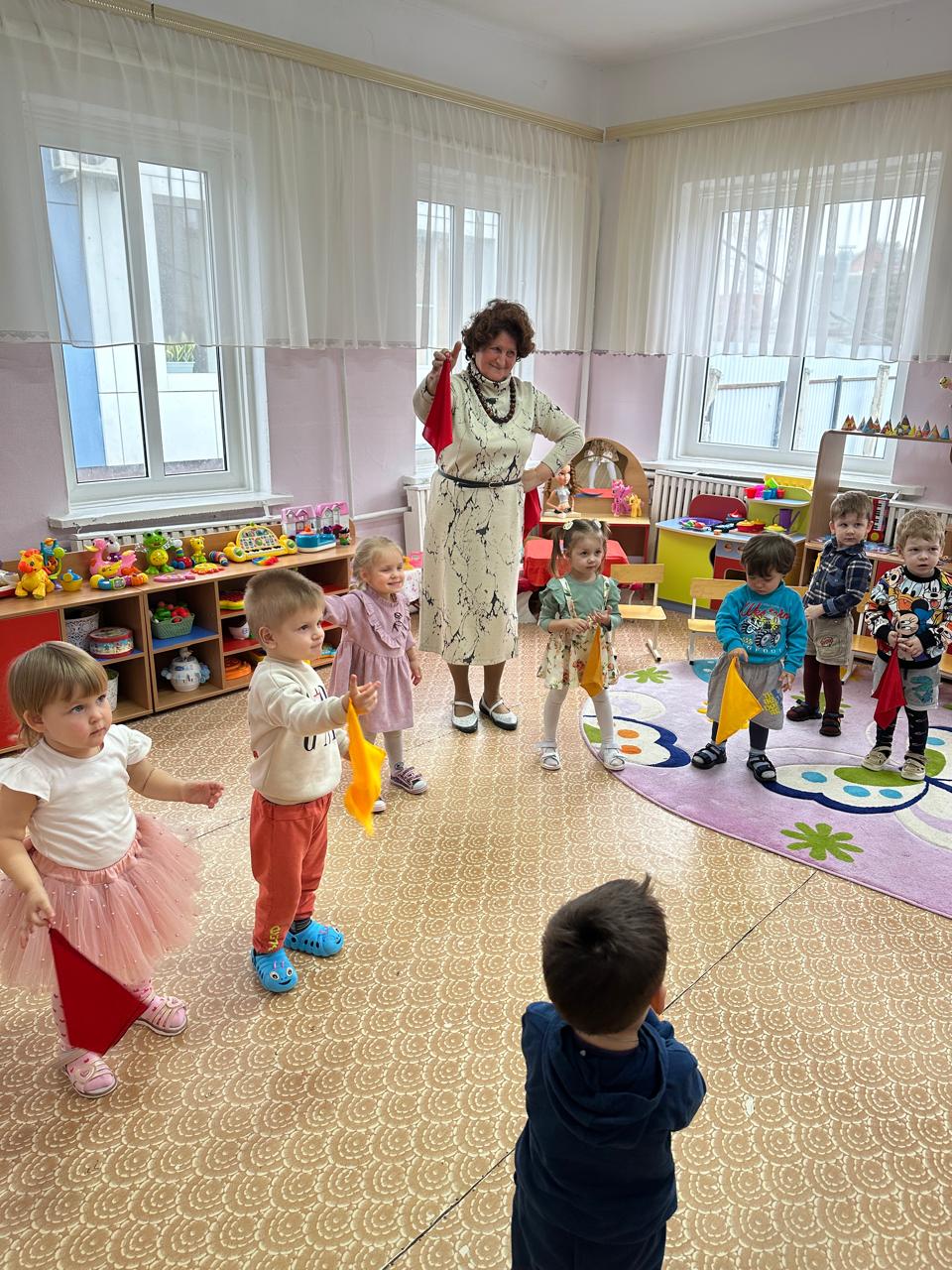 